DCYH CONCESSION STAND OPERATIONAL HANDBOOK FOR DIBS VOLUNTEERS1.0 General Information The concession stand is one of our biggest fundraisers for DCYH. It’s ran solely by volunteers. DCYH receives the profit but we do have to pay a percentage of our sales to the Four Seasons Arena.   The concession stand is open for the following reasons: Termite practice Supermite practice/games Squirts/10U gamesPeewee/12U gamesBantam gamesHigh School Boy games High School Girl games Home Tournaments Special occasionsWe have tested being open for the following but it has not generated enough sales to warrant the time and the risk of losing aging unsold inventory:Learn to Skate sessionsReturn of the Robin Hockey TournamentDodge County Fair rink events2.0 Concessions SeasonThe concessions stand is operational from August until MarchAugust Report for DCYH Board meetingPre-season event:   HS girls 4x4 on Sundays – contact Jeremy Gunderson (HS Coach)Pre-season DIBs schedules (load Aug-Oct)Pre-season inventory (cleaning supplies, paper goods and inventory)Pre-season deep cleaning (2-3 people 1.5 hours)Concessions setupCash register setupPre-season cashEstablish cleaning schedule for upcoming seasonSeek volunteers to support concessions responsibilities for seasonSeptember Report for DCYH Board meetingPre-season event:  HS girls 4x4 on SundaysPre-season bi-weekly cleaningPre-season inventory (inventory other as needed)Pre-season DIBs schedule Pre-season cashOctober Report for DCYH Board meetingPre-season event:  HS girls 4x4 on SundaysDIBs schedule (load Nov in early Oct)DIBs schedule (load full Termite and Supermite schedule)Pre-season bi-weekly cleaningPre-season inventory (inventory other as needed)Pre-season DIBs schedulePre-season cashNovember Report for DCYH Board meetingYouth Hockey and HS Hockey games – SEASON RAMP UPDIBs schedule (load Dec schedule in early Nov)Weekly cleaningFull inventory (inventory other as needed)Full season cash managementDecember Report for DCYH Board meetingYouth Hockey and HS Hockey games – PEAK SEASONDIBs schedule (load Jan schedule in early Dec)Weekly cleaningFull inventory (inventory other as needed)Full season cash managementJanuary Report for DCYH Board meetingYouth Hockey and HS Hockey games – PEAK SEASONDIBs schedule (load Feb schedule in early Jan)Weekly cleaningFull inventory (inventory other as needed)Full season cash managementFebruary Report for DCYH Board meetingYouth Hockey and HS Hockey games – RAMP DOWNDIBs schedule (load special Feb needs and March events)Weekly cleaningLimit inventory purchases (inventory other as needed)Full season cash managementMarch Report for DCYH Board meetingYouth Hockey post season play – CLOSEOUTWeekly cleaning until end of scheduled eventsEnd of season deep cleaning (2-3 people 1.5 hours)Inventory selloffEnd of year account out3.0 Concession ResponsibilitiesThere are a number of responsibilities that go into running the concession stand effectively.  Below outlines responsibilities that need to be covered.Concessions Manager – This is an individual responsible for the overall management of the concessions from pre-season planning, seasons full operations, post season cleanup, communication with the DCYH Board of Directors (https://www.dcyh.org/board) - Essentially everything outlined in this document and other needs for business operations.  In addition to general oversight, the Concessions Manager takes on responsibility of at least one of the following while supporting as needed on all others. Concession Housekeeping – Daily cleaning is the responsibility of each DIBs worker that volunteers to take a shift in the concessions.  There is a dialy checklist for cleaning just to maintain the fundamental cleanliness according to health standards.  See Reference Document – Concessions Signs.docWeekly Concessions Cleaning – There is weekly deeper cleaning of all of the equipment.  This has for the past 3 years been divided between two dedicated association members. See Reference Document - DCYH Concessions Stand Cleaning and Support.docFinance Management – There is responsibility to manage cash availability for the days of operations, basic financial reconciliation, and banking withdraws and deposits.  See Reference Document – DCYH Concessions Money.docInventory Management – Responsible for maintaining adequate levels of inventory to support the monthly events while minimizing excess product inventory.  See reference document – DCYH Concessions Inventory.docDibs Management – This role is responsible for ensuring there are volunteer sessions listed in our DIBs tool to cover the scheduled hours of operations for the concessions stand.  This traditionally has been managed by someone other than the Concessions but recently (2018-20) it has been managed through concessions for simplicity of coordination.  Concessions manager is responsible for determining number of workers per event.4.0 Concessions Cleaning The concessions stand is inspected by the MN State Health Department and requires adherence to their defined health standards.  There is an annual unannounced health inspection where the rink manager will let them in to inspect during off hours.  Upon completion of the inspection, they will email the concessions manager their findings.  It is the concessions manager to remediate the findings.  If there are extensive expenses required as part of the remediation, this should be taken to the board for awareness.  The treasurer will need to pay for the licensing fee.  A certificate of inspection will be mailed to the DCYH mailing address.  This certificate must be visibly displayed in the concessions stand.Pre-season deep cleaning is an extensive cleaning of shelves, cupboards, freezers, fridges, equipment, etc.  Pre-season cleaning can easily be coordinated with initial stocking of inventory because it goes pretty quick.During the season, the concessions needs to be cleaned on a regular weekly basis. Cleaning supplies should be available for use.  These are typically stored in the cabinets above the sink.  The following should regularly be part of the cleaning todo list:CountersInside cupboards and drawersFaces of doors and drawers and their handlesPopcorn drawer needs to be wiped down from the oilPopcorn machineSlushie MachineCappuccino Machine (flushing water through machine)Coffee Machine (flushing water through machine)MicrowavesFridge fronts and door handlesOutside of all other machines (do not forget the top of the machines)Mopping the floorPost-season deep cleaning is removing inventory, freezing product, consolidating products, straightening pantry and extensive cleaning of shelves, cupboards, freezers, fridges, equipment, etc. Cleaning Supplies should be stocked at the beginning of the season and replenished throughout the season as needed.  There is usually supply left from previous season so check inventory before stocking.MopRags (usually get pack of microfiber rags at Home Depot)Dish soapSanitary tablets (from Cisco)Hand soapNail BrushFloor cleaner (multipurpose cleaner)Food safe degreaser (from Cisco?)Magic erasers (for cabinet fronts as needed)5.0 Concessions Cleaning Volunteers There are approximately 36 hours of cleaning for a hockey season.  Each scheduled session is approximately 1 hour to earn 1 DIBs hour of credit.  Having consistent cleaning divided between two people works best.  Some things do not need a deep cleaning weekly (ie popcorn machine) and some like certain jobs more than others so the pairs that have worked previously did a good job dividing tasks BUT ensuring the concessions was well maintained.At the beginning of a season, a Google doc can be constructed that lists out all of the weeks.  This document can be shared and the designated cleaners can sign up for the weeks that best fit their schedules.  The following link is an example of what has been used in previous years.https://docs.google.com/document/d/18_3tFCy0M49cnrwuvZH2curi1zu_XZCP2Lo6EVoaKto/edit?usp=sharingCleaning to be done on a weekly basis.  Cleaning to be performed one time per week during off hours preferably sometime between Sun-Wed of each week.  Each session equals 1 Hour DIBS credit unless stated.  These will automatically be credited to your account at the end of the season.Other areas that cleaners assist with:  Restocking as needed, washing the rags, exchanging money, filling in if needed/available, Sam’s pickups, etc.  These all help to round out the required hours for the season.  6.0 Square Point-of-Sale System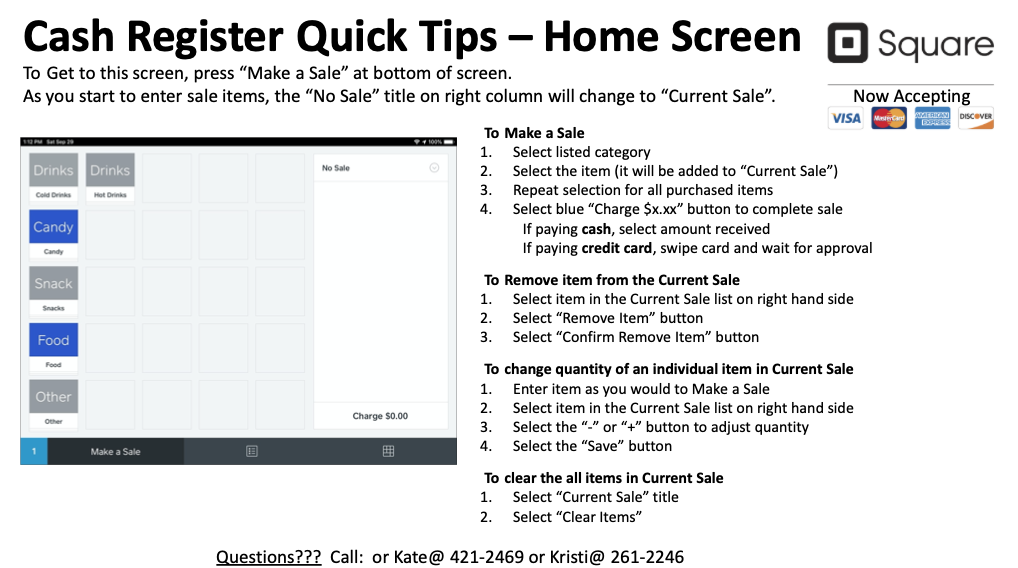 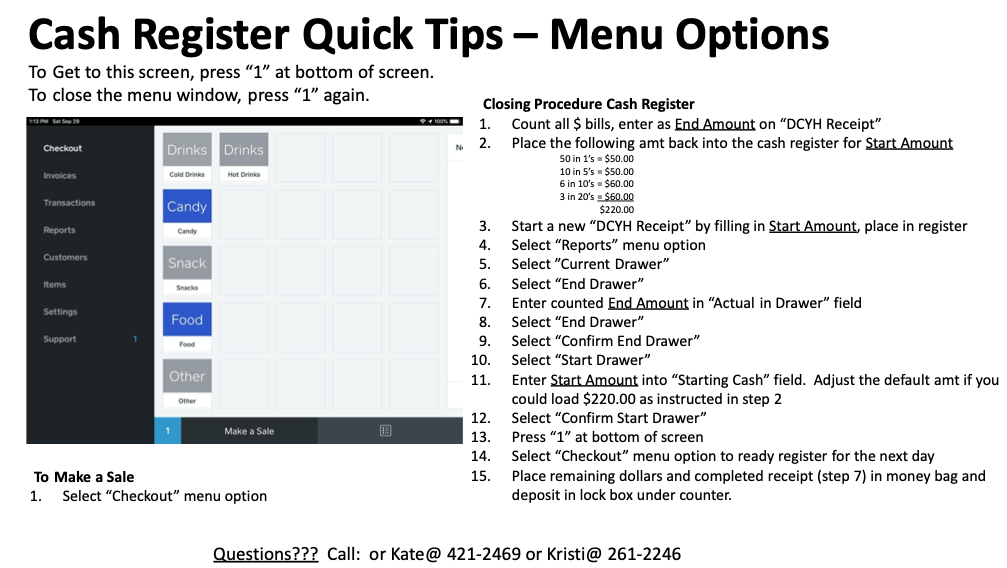 7.0 DIBs ManagementDIBs hours are credited to each volunteer that supports concessions responsibilities.  It is the Concession Managers responsibility to ensure the volunteers are fulfilling the hours and the expected responsibilities.Allocation of hoursConcessions Manager – Receive FULL credit for family DIBs requirement Concessions Cleaner x 2 – 18 Dibs hours for each cleanerFinance Manager – 18 Dibs hoursDIBs hours are loaded for every hour the concessions stand is to be operational.  The number of people assigned on each DIBs opportunity is important to balance the demand of hours against supply of hours volunteers will contribute.  If there are no volunteers or a cancellation for a DIBs session the following can be used:Post demand to Facebook requesting assistanceSend an association wide email requesting assistanceSend a request to the DCYH Board of DirectorsPersonally recruit someone to cover (must be 16 years of age)Utilize the concessions staff members (cleaners, managers)Staff the shift yourselfClose the concessions stand (this is permissible on a youth game, not on a HS game)Because the concessions is under surveillance we can have single individuals operating it during low traffic events.  It is important to express to new association members that have never worked in concessions before, they take a shift where more than one person is on shift to learn how the concessions operates before they attempt to manage a session independently.  Saturdays full of youth hockey games back to back all day can add supplemental support around meal times.  To open for the day, scheduled hours should be 15 minutes before a DCYH event, 30 hour before a High School event.  This may be shifted to meet anticipated rink traffic.Recommended DIBs session hours to properly staff the concessions stand (adjust as necessary).  There has been a declining volunteer participation to fill DIBs hours so managing conservatively will be required to ensure there are enough volunteers to cover hours when nearing end of season..Termite practice  - 1 personSupermite practice/games – 1 personSquirts/10U games – 1 personPeewee/12U games – 1 personBantam games – 1 personHigh School Boy games – JV 3 people, Varsity 4-5 peopleHigh School Girl games – JV 2-3 people, Varsity 4 peopleHome Tournaments – 2 peopleSpecial occasions – TBDThe following are durations typically allocated and staggered per level game throughout a day:Reading the table:  Mites have one volunteer.  The start time is 15 minutes before event start and booked 15 mins past event time for cleanup.JV games have two volunteers.  The start and end times are staggered with one starting 30 mins before event start, the second 15 mins before event start.  Both will be scheduled for 2 hours in duration.   (end times will also be staggered so there is never a time where all staffing is switching at once, this allows for smoother shift transitions)The concessions manager will work with the DIBs manager to ensure the necessary hours are loaded for concessions.  The concessions schedule is driven from the rink MASTER schedule specifically for games.  Any other event will require special coordination to ensure there are DIBs hours, ready inventory and money in the cash register.8.0 Concessions SignsSigns are posted around the concessions stand to guide the DIBs volunteers.  These will be refreshed as needed on a yearly basis.  It is management goal to ensure the instructions are relevant and easy references for operating all stations in the concessions stand.  There are contact and emergency numbers posted in multiple locations to be used as necessary.9.0 Daily Operations To open for the day, come in about 15-30 minutes before an event according to the DIBs schedule. WASH YOUR HANDS UPON ENTRY!!!The goal of everyone working concessions is to serve our patrons as quickly as possible.  When multiple people are working, dividing into stations and managing the station responsibilities is most efficient and reduces congestion throughout the concession stand.You must log all sales in the cash register with one exception.  Exception case:  during Varsity games the lines can get very long.  If someone working is capable of manually adding prices, do so and just make the appropriate change.  This is possible if someone is very familiar with the pricing list.  There are cheat sheets Operating the cash registerPrice ListClosing Procedures There are checklists posted in the concessions stand to guide processes throughout the day:See Opening Procedure ChecklistSee Closing Procedure ChecklistDuring the events: High school games are the busiest.  Busy times are before the game, between periods, and at the end of the game. You need to have food ready to sell between periods. Busy times require approximately 3-4 concessions workers.  Volunteers should remain at a station for the duration of their shift or at least agreed time periods during the shift (ie between periods).  A volunteer working a station should focus on preparation and distribution of the station product to move it as quickly as possible.  Managing stations also reduces traffic congestion in the concessions stand.During HS events, it is good to have at least the following prepared and ready to go heading into an intermission.  Estimate needs on demand leading up to the intermission.  (NOTE:  Intermission prior to 3rd period will be slower, main food items will move slower and may not require as much food preparation)4 cookies4 pizzas in the warmer unit
4 pretzels in the warmer unit Pre-boxed popcorn (about 10) 2 pots of coffee
During Youth Hockey events you should plan according to demand. If busy and covering during meal times of the day, you can plan for the following.  If you are nearing the end of the days rink activities, prepare food on demand.  Many times if slow, you should make upon demand to avoid excess waste.  Cookies on demand1-2 pizzas in the warmer unit
1-2 pretzels in the warmer unit Pre-boxed popcorn (about 4) 1-2 pots of coffee10.0 Opening for the day To open for the day, come in about 15-30 minutes before an event (according to DIBs scheduling). There are detailed opening instructions in this manual. It takes about 15 minutes or more to get ready before you can open the stand. The concession stand should be open at least 15 minutes prior to game start for the High School. The North window is the door we use to sell. Detailed instructions are by each machine. WASH YOUR HANDS UPON ENTRY!!!10.1 Opening Procedure Checklist – 15 minute startup!   Concessions DIBs schedules start 15-30 minutes before an event according to DIBs schedule.  Concessions window should open at least 15 minutes before event start. Get the front office person to let you in. Click the lock button to keep the door unlocked.  (Remember the door auto locks so don’t lock yourself out)Check the register to ensure the iPad is operational and there is cash in the drawer  Turn on the machines in the following order to be ready to serve customers as quickly as possible. Each machine has directions right by it. Load and turn on Nacho Cheese machine Make 2 pots of coffeeMake 2 batches of popcorn (if after 10 am)Turn on pizza warmer and pizza ovensMake pizzas – approx. 2-3 (if after 10:30 am)Make pretzels – approx.. 2-3 (if after 10 am)Open the concession north stand window – it works like a garage door. If you keep it a quarter closed it will stay warmer. Put out napkins, stir sticks, sugars and creamers on window ledge Double check Cappuccino machine is fullDouble check stock of pop and water in cooler -Stock pop behind to move oldest forwardDouble check snack and candy stock -Stock chips behind to move oldest forward-Leave candy in boxes Leave everything on until close (even if there is an hour between events). 10.2 NACHOSTo turn on the Nacho Cheese machine, press the button on top of the Belkin outlet plug located behind the popcorn machine.  When the machine is “ON”, a green light on the plug will be illuminated.You will need to remove cheese from the fridge and load into machine.Periodically check the “GREEN LIGHT”.  This is on a three hour timer and will automatically turn off the Nacho Cheese Machine.  If light is off, press the button on top of the Belkin outlet plug to reset.At ClosingTake out cheese container and place in bottom of pop coolerWipe down the Nacho machine.Machine will turn off automatically.10.3 COFFEE1 Packets of coffee grounds per pot of coffee.Change filter with each pot of coffee made.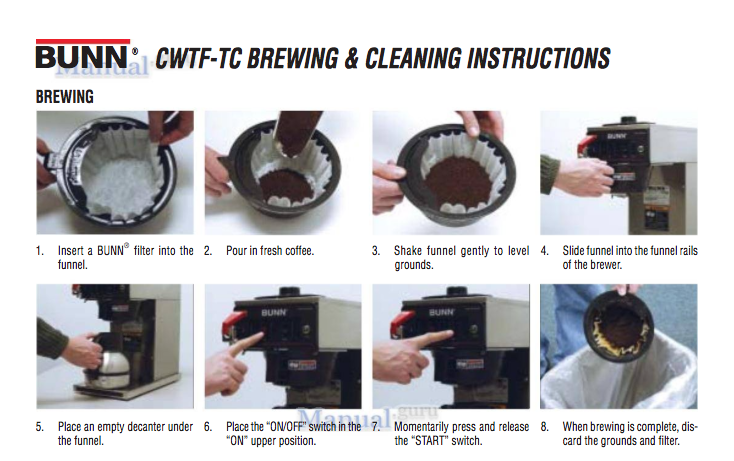 DO NOT ADD WATER!This is an automatic coffee maker.  There is a waterline directly attached.  No water needs to be added to the machine.At ClosingTurn the Coffee maker “OFF” (switches on front of machine)Wash the coffee potsWipe down the coffee machine10.4 POPCORN
Turn all switched “ON”For the first batch only, let the kettle heat about 4 minutesAdd the following to the kettle:¼ Cup ButterIt oil1 tsp salt1 Cup popcorn kernelsDump the popcorn kettle when popping is about 99% complete (popping sound slows to 1 a second)Turn off all kettle switches except the lightWARNING:  Keep the kettle switches “OFF” when not popping.  Failure to do so will cause overheating, machine smoking, fire alarms to soundAt ClosingUnplug this unit before cleaningClean out all the popcornDump the kernel trapRemove all metal pieces and wash (excluding kettle)Wipe inside windows with paper towels NOTE:  DO NOT clean this machine with Windex or other ammonia cleaners.   It will damage the finish and doors.  Clean only with soap and water.

10.5  PRETZELS/PIZZAS/COOKIES
Preheat the pizza oven.Bake product according to instructions above ovenAt Closing
Turn off the pizza oven (Do Not Unplug)Clean the outside of the ovenWipe off the inside grill (do not scrub with anything)Turn off the warmer and wipe down (Do Not Unplug)10.6 SMOOTHIESServe Smoothies in clear plastic cups with dome lidsTop with whipped cream and sprinkles if desired (and time permitting)Refilling Machine
Pour 1 bottle of fruit juice into machineFill the fruit juice bottle with cold water from faucet and add to machine – do this twice(1 bottle fruit juice + 2 bottles of water)At ClosingWash the overflow traysWipe down the smoothie machineLeave machines running11.0 Closing for the day There are detailed closing instructions in this manual. If there is food left over at close, please try to sell at 1⁄2 price or 2 for 1 to aid in lowering our loss. Closing preparation can start before the concessions window has closed.  Be sure to maintain a watch on the window to ensure customers do not have to wait as you are cleaning.  The window can officially close with 3-5 minutes left in the final game of the day.  11.1 Closing Procedure ChecklistRestock supplies?Cappuccino machine full?  Do NOT turn off!Pop and Water in refrigerator (stock new behind the old)Candy and ChipsRamen Noodles and Mac n CheeseNapkins, Straws, Coffee sweetenersTurn off Coffee machine (switches on FRONT of machine ONLY)? (Do NOT turn off cappuccino machine)(Nacho Cheese machine automatically turns off)Turn off Pizza/Pretzel oven?Turn off Pizza/Pretzel warmer?Turn off Popcorn machine?Ensure freezer doors are closed tight?Clean everything you need to?Wash dishesWipe down Nacho machineWipe down Coffee machineWash Coffee potsWipe down Cappuccino machineWash Cappaccino traysWipe down Pizza/Pretzel oven (outside)Wipe down Microwave (inside and outside)Wipe down Pizza/Pretzel warmer (inside and outside)Wipe down Popcorn machine (inside and outside)Wipe Fridge handlesWipe down countersPut away pickles, ketchup, mustard, napkins, stir sticks (counter stuff)?Closed the concession window and locked it?Reload cash register?Deposit excess money into lock box below counter?GARBAGE out to the arena dumpster – new bags in the garbage cans?SWEEP the floor?MOP the floor?Turn the LIGHTS OFF and LOCK THE DOOR?11.2 Closing Procedure Cash RegisterCount all $ bills, enter as End Amount on “DCYH Receipt” Place the following amt back into the cash register for Start Amount50 in 1’s = $50.0010 in 5’s = $50.006 in 10’s = $60.003 in 20’s = $60.00                 $220.00Start a new “DCYH Receipt” by filling in Start Amount, place in registerSelect “Reports” menu optionSelect ”Current Drawer”Select “End Drawer”Enter counted End Amount in “Actual in Drawer” fieldSelect “End Drawer”Select “Confirm End Drawer”Select “Start Drawer”Enter Start Amount into “Starting Cash” field.  Adjust the default amt if you could load $220.00 as instructed in step 2Select “Confirm Start Drawer”Press “1” at bottom of screenSelect “Checkout” menu option to ready register for the next dayPlace remaining dollars and completed receipt (step 7) in money bag and deposit in lock box under counterDodge County Youth Hockey wants to THANK YOU for your help!
It’s people like you that keep our association going! Volunteers shift according to start timeVolunteers shift according to start timeVolunteers shift according to start timeVolunteers shift according to start timeVolunteers shift according to start timeLevel1234DurationMites-15 mins+15 mins past scheduled durationSquirt10U-15 mins1.25 hoursPeeWee12UBnatam-15 mins1.5 hoursJV-30 mins-15 mins-15 mins2.0 hoursV Boys-30 mins-30 mins-15 minsGame time2.5 hoursV Girls-30 mins-30 mins-15 minsGame time2.5 hours